 МУНИЦИПАЛЬНОЕ АВТОНОМНОЕ ОБЩЕОБРАЗОВАТЕЛЬНОЕ УЧРЕЖДЕНИЕ
«ГИМНАЗИЯ № 2»Г. БАЛАКОВО САРАТОВСКОЙ ОБЛАСТИМетодическая разработка урока«УКРАШЕНИЕ ДРЕВНЕГО ЕГИПТА»Зайцева Вера Николаевна,учитель изобразительного искусства МАОУ Гимназия №2 Г. Балаково т.89271412991johnyzaicev@yandex.ru2023 г.                                                          СОДЕРЖАНИЕ   Актуальность.         В древности ювелирные изделия имели совсем иную ценность, нежели которую имеют сегодня для нас. В далеком прошлом верили, что драгоценности несут определенный магический смысл, что они каким-то образом защищают нас от злых чар, от огорчений и даже от физических нападений. Частично эта традиция сохранилась и по сей день. Но древние, особенно египтяне, намного яснее чувствовали, что драгоценности должны быть связаны с силами природы, помогающими тому, кто носит их. То есть драгоценности не были просто украшениями. Все народы чувствовали это.    Знакомство с ювелирным искусством Древнего Египта дает возможность детям получить представление о декоративном искусстве  этого периода, а также глубже понять назначение украшений для древних людей. На уроке обучающиеся  познакомятся со знаками Древнего Египта, их символическими значениями  в украшениях.          Поэтапное выполнение работы в технике «лепка из пластилина», позволит им лично погрузиться в  процесс создания ювелирного украшения. Тема урока «УКРАШЕНИЕ ДРЕВНЕГО ЕГИПТА» Место урока. Предметная область «Изобразительное искусство» 5 класс. Раздел «Декоративное искусство в современном мире». (Учебник Неменская Л.А., под редакцией Неменского Б.М.)ЦЕЛИ И ЗАДАЧИЦель: познакомить учащихся с ролью декоративного искусства в эпоху Древнего Египта, формировать представление о символике украшений этого периодаЗадачи:развивать творческие способности, умение видеть в произведениях ДПИ единство материала, формы и декора, умение наблюдать и фантазировать при создании художественных форм;научить создавать из пластилина украшения в египетском стиле, используя выразительные средства орнаментальных композиций (лаконичность, обобщённость, выразительность изобразительного мотива, ритм, симметрия); воспитывать нравственно-эстетическое отношение к миру, искусству, культуре народов мира;воспитывать трудолюбие, , ответственность, культуру поведения.Планируемые результаты   Личностные:- уважительное отношение к культуре и искусству Древнего Египта;- понимание особой роли декоративного искусства в жизни общества и каждого    отдельного человека;- сформированность эстетических чувств, художественного мышления,    наблюдательности и фантазии;- умение обсуждать и анализировать собственную художественную деятельность   и работу одноклассников с позиций творческих задач данной темы.Метапредметные:- освоение способов решения проблем творческого и поискового характера;- формирование умения понимать причины успеха /неуспеха учебной деятельности;- умение планировать и грамотно осуществлять учебные действия в  соответствии с поставленной задачей, находить варианты решения различных  художественно-творческих задач;- умение рационально строить самостоятельную творческую деятельность,     умение организовать место занятий; -осознанное стремление к освоению новых  знаний и умений, к достижению более высоких и оригинальных творческих  результатов.   Предметные результаты- сформированность первоначальных представлений о роли декоративно- прикладного искусства в жизни человека, его роли в духовно-нравственном развитии   человека;- овладение практическими умениями и навыками в восприятии, анализе и   оценке произведений искусства;- освоение умений применять в художественно-творческой деятельности основы лепки из пластилина; -уметь выявлять в произведениях народного декоративно-прикладного искусства связь конструктивных, декоративных, изобразительных элементов, а также видеть единство материала, формы и декора- умение обсуждать и анализировать произведения декоративного искусства; Тип урока: Открытие новых знаний Форма работы: индивидуальная, парная Методы работы: метод информирования (рассказ, беседа, объяснение), метод    наглядных демонстраций  (просмотр презентации,  технологическая карта с  поэтапным выполнением работы), метод практической деятельности (упражнение). Приемы работы: активизации внимания, мышления, восприятия, воображения,  приём контроля, самоконтроля.  Техника исполнения: лепка из пластилина Методы контроля усвоения материала: тестовая работа, работа у доски, практи  ческая работа. Ожидаемые результаты: умение создавать из пластилина украшения в египетском стиле, используя выразительные средства орнаментальных композиций.Учебное методическое обеспечение:1. Мультимедийная презентация «Украшения Древнего Египта».2. Наглядное пособие «Символы Древнего Египта» (ПРИЛОЖЕНИЕ1)3.  Знаки- символы на магнитной основе (ПРИЛОЖЕНИЕ 2). Литературный ряд: стихотворение «Украшения для женщин» Юрий Андреев Музыкальный ряд: Музыка Древнего Египта Раздаточный материал: Тестовое задание (ПРИЛОЖЕНИЕ 3), технологическая карта последовательности лепки украшения (ПРИЛОЖЕНИЕ 4), словарик новых слов (ПРИЛОЖЕНИЕ 5), оценочный лист (ПРИЛОЖЕНИЕ 6), правила работы с пластилином (ПИЛОЖЕНИЕ 7)Оборудование для учителя: компьютер, мультимедийный проектор, аудиозапись Оборудование для учащихся: дощечка для лепки, цветной пластилин, стеки, сухая тряпочка.Работы учащихся у доски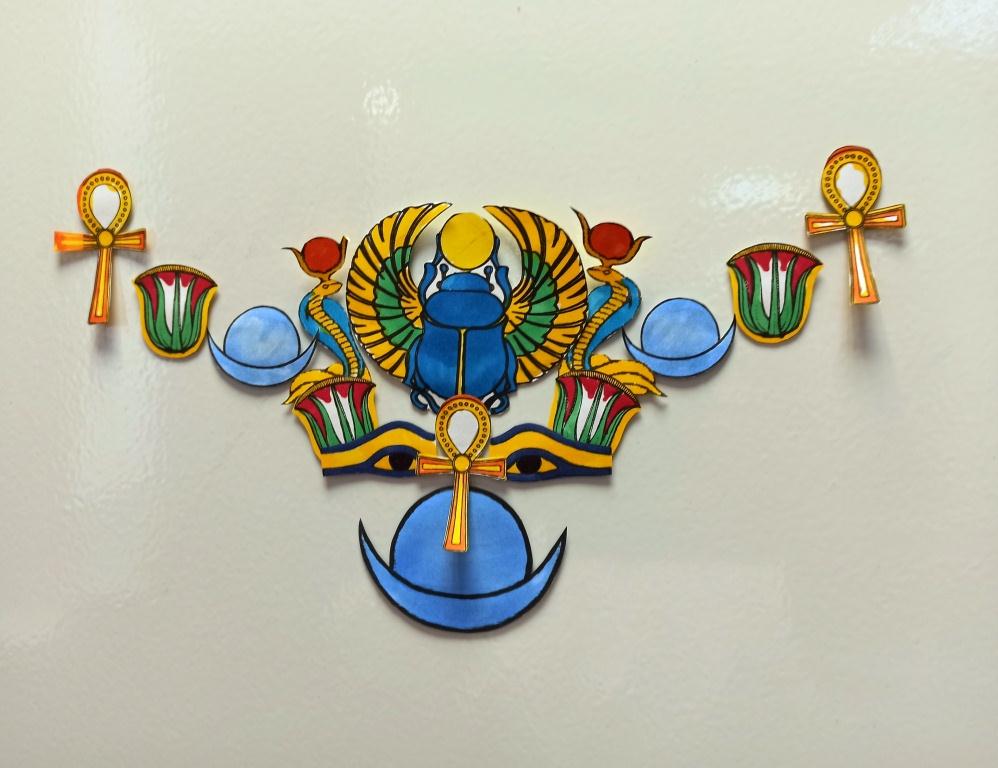 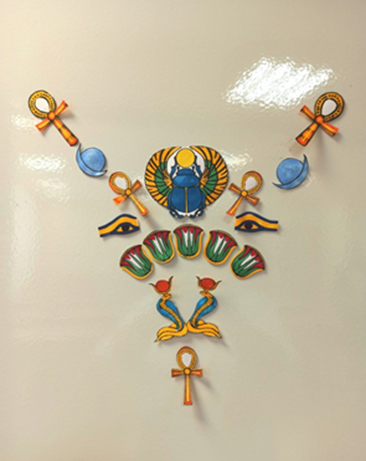 Работы учащихся из пластилина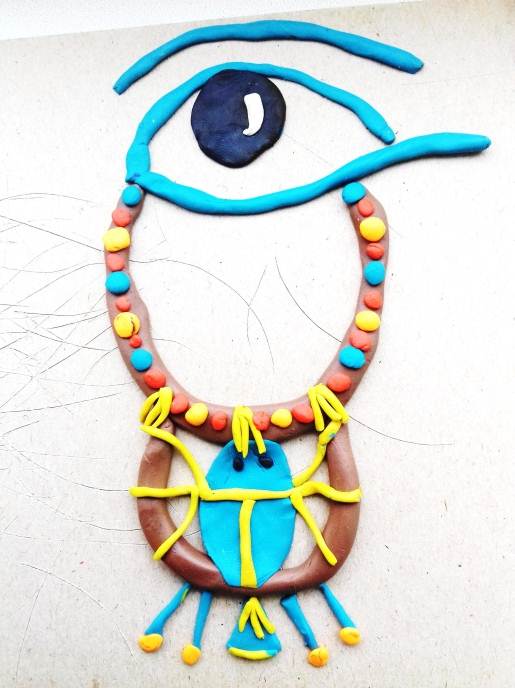 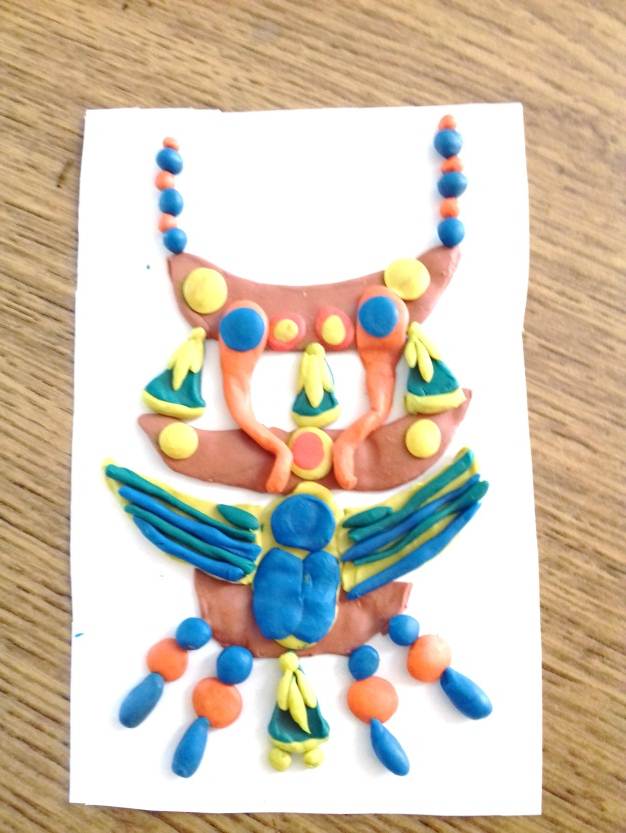 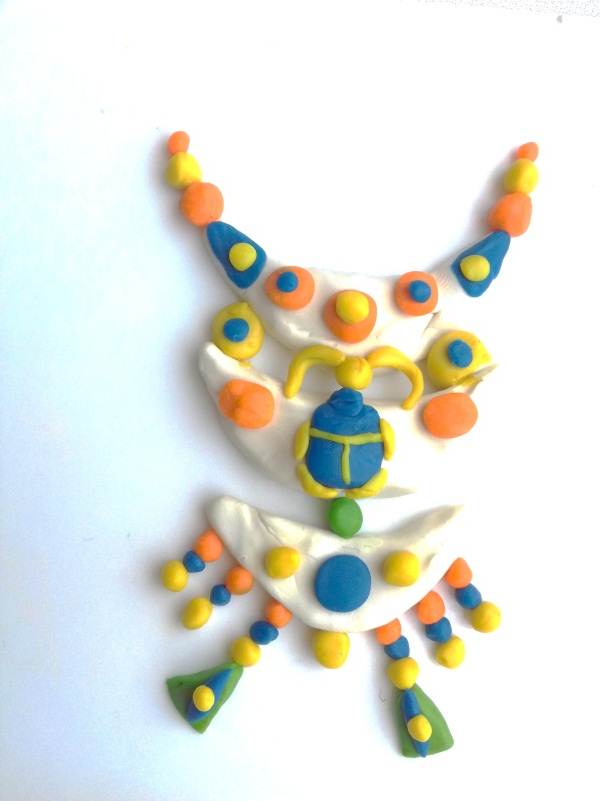 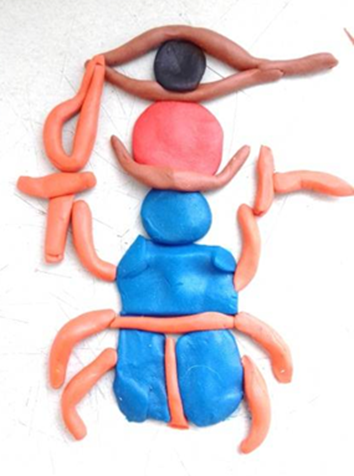 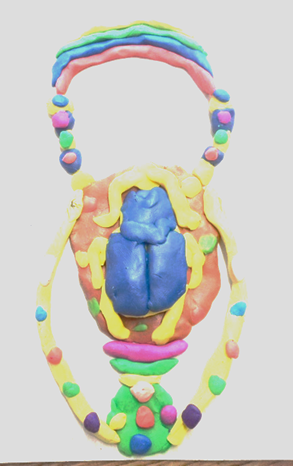 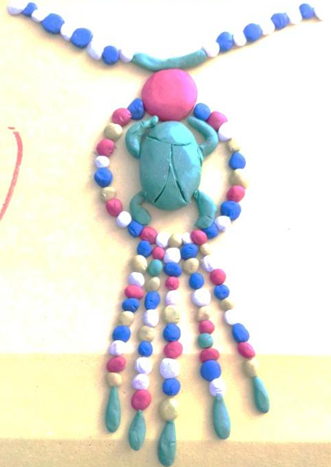 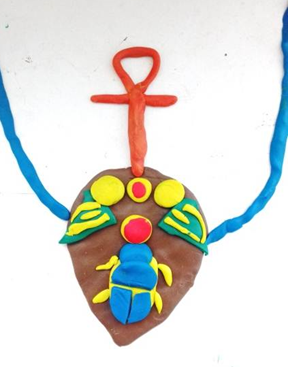 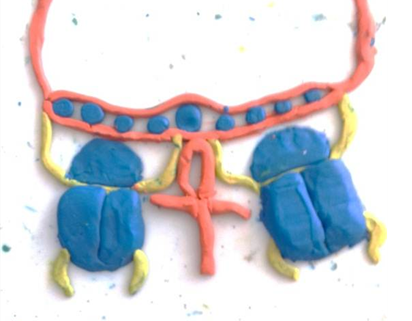 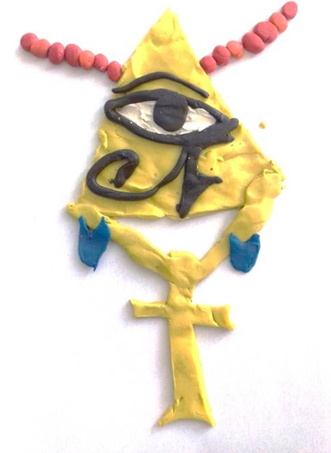 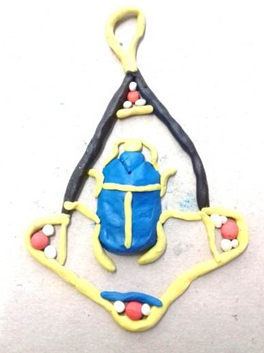 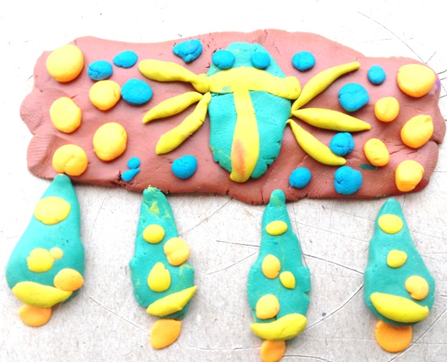 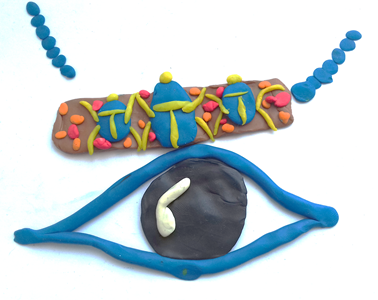 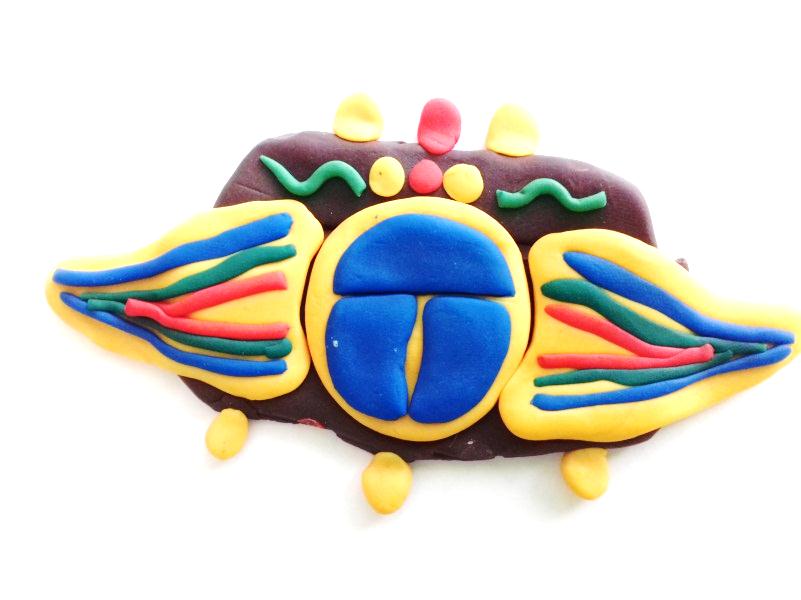 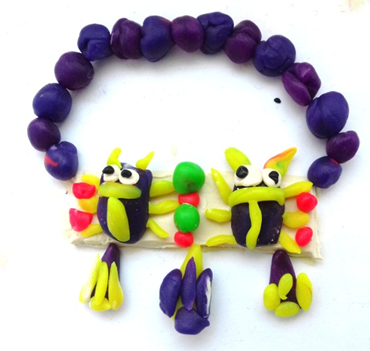 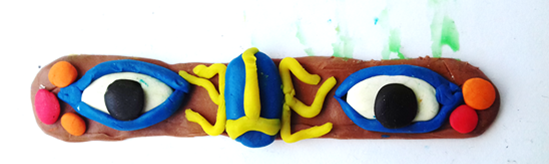 Список использованных источниковИзобразительное искусство. Декоративно- прикладное искусство в жизни человека. 5 класс: учебник для общеобразовательных учреждений / Н.А. Горяева- М.: Просвещение, 2020.https://ru.wikipedia.org/wiki/https://fishki.net/2468068-neverojatnoe-juvelirnoe-iskusstvo-drevnego-egipta.html?ysclid=lezti2ncna308502686https://obiskusstve.com/1537635326155556892/ukrasheniya-drevnego-egipta/?ysclid=leztm3tk76805478309https://etnoc.mirtesen.ru/blog/43860604366/Drevneegipetskie-Ukrasheniya:-YUvelirnyie-Izdeliya,-Odezhda-I-Go?ysclid=lezthimmlc268519613https://dzen.ru/a/Ya0dSAdnsWIiRiwuЭтапы урокаДеятельность учителяДеятельность обучающихсяУУДвремя1. Орг. момент Приветствие, проверка готовности к уроку Здравствуйте ребята!Прозвенел звонок весёлыйВсе готовы? Всё готово?Мы, сейчас, не отдыхаем,Мы, работать начинаемПриветствуют учителя, проверяют  готовность к урокуРегулятивные: контроль за состоянием рабочего места.Личностные: настрой на работу, уважение к окружающим.1мин2. Постановка цели и задач урока. Мотивация учебной деятельности учащихся.Презентация (Слайд  №1)На предыдущих уроках мы говорили с вами об истоках и развитии декоративного искусства нашей страны. А сегодня отправимся в Древний Египет и узнаем о декоративном искусстве этой удивительной страны .Прослушайте фрагмент стихотворения и определите тему сегодняшнего урока.Читает стихотворение Юрия Андреева «Украшения для женщин»Мягким светом ожерелье,
Оттеняя красоту,
Создавая настроенье,
Заполняет пустоту.Серьги, кольца и браслеты,
Ожерелию подстать,
Словно строчки у поэта,
Сила магии и власть.Власть в сияньи бриллиантов,
В томном блеске изумрудов,
В изощрённости огранки,
В тёплой радости жемчужин.Вместе с учащимися  определяют тему урока «Украшения Древнего Египта»-Ребята, какая цель будет у нас на уроке?Для создания украшения мы сегодня на уроке будем использовать пластилин-Какие знания и навыки нам нужны для того, что выполнить ювелирное украшение ?Учащиеся слушаютРебята высказывают свои предположения и обосновывают их. Учащиеся определяют цель урока. Создать украшение Древнего ЕгиптаУчащиеся формулируют задачи для достижения цели:-узнать какие украшения были;- какие узоры присутствуют; -какая цветовая палитра используется;- как работать с пластилином.Личностные: мобилизация внимания.Коммуникативные: определение цели деятельности, умение с достаточной полнотой и точностью выражать свои мысли, планирование учебного сотрудничества с учителем и сверстниками2  мин3. Актуализация знаний.Слайд №2С древних времен люди создавали украшения  из золота, серебра, драгоценных камней, как способ обезопасить себя от смертей, болезней и прочих неурядиц, взывая к тем самым силам природы, которые дали им эти материалы и назначая их главными талисманами и хранителями жизни. Слайд №3 Египтяне были уверены, что сердце - главнее всего в организме человека. Именно оно являлось источником жизни. И потому грудь была особым, священным местом, куда непременно надевали соответствующие случаю украшения.Вот такими ожерельями в виде Пекторали и Ускха они украшали грудь Слайд №4  Украшая разные места своего тела, египтяне верили в то, что это поможет им защитить себя от бед и невзгод.Слайд №5      А поскольку египтяне верили еще и в загробную жизнь, то эти изделия полагались и мертвым. Для погребальных церемоний изготавливались специальные ритуальные украшения: кольца, браслеты, ожерельяРебята, что необычного вы увидели в украшениях египтян? Какие изображения вы увидели в узорах?Как вы думаете, почему в украшениях присутствуют эти образы?Как располагаются узоры?Слайд №7В украшениях Древнего Египта чаще всего встречаются вот такие образы. Это знаки- символы. У каждого из них свое символическое значение.Давайте  познакомимся с ними поближе.Слайд №8 Жук СкарабейЭтот жук делает идеально круглые шарики из навоза и катит их целый день по пустыне. Процесс катания шарика напомнил египтянам пусть солнца по небу, а скарабей стал для них  символом утреннего солнца, жизненной силы, символом движения вперёд.Слайд№9Цветок Лотосаэто цветок, который каждый вечер закрывает лепестки и скрывается под водой, чтобы вернуться ранним утром, как только первые лучи солнца появятся в небе. Распуская свой цветок на рассвете, Лотос стал знаком молодости, бессмертия и вечной жизни.Слайд№10Глаз Уаджет ( око Гора)это символ- оберег, защита от любой беды, символизирует воскресение после смерти (правый глаз обозначал солнце, левый – луну).   Слайд№11Анкх– Египетский крест носит множество имен. Коптский крест, ключ жизни, узел жизни, крест с петлей, ключ Нила. Его носили, чтобы продлить существование на земле. Это Символ жизни.Слайд№12Ладья Вечности– этот символ связан с представлением о дневном и ночном плавании солнца Ра по небесному и подземному Нилу. Символизировал путь солнцаСлайд№13Кобра УрейЕе образ ассоциировался с солнцем и многими богами. Она олицетворяла «огненный взор Ра», который изображался как два урея, находившихся по обеим сторонам от крылатого солнечного диска. Кроме того он являлся символом власти-Ребята, вы обратили внимание, какие цвета присутствуют в украшениях? Перечислите  их.Подумайте, почему именно эти цвета присутствуют в украшениях?Слайд№14Действительно, цвета имеют символическое значениеЗолотисто жёлтый – символизировал  солнцеБелый, серебряный – символизировал лунуЗелёный – природу, плодородиеСиний – небо и воду.Примерные ответы Учащихся:- синий жук;- солнце;- цветы;- глазОтветы учащихся:-для защитыОтветы учащихся:-симметрично;- крупные ближе к центру-некоторые элементы повторяются или чередуютсяОтветы учащихся.Называют цвета.Предполагают, что они также могут носить символический характер.Познавательные:-извлекать необходимую информацию из прослушанного и увиденного.-самостоятельное выделение в тексте необходимой информации,- решение проблемы, построение логической цепи рассуждений, доказательство, выдвижение гипотез и их обоснование;Коммуникативные: - владение монологической и диалогической речью.-вступать в диалог, с достаточной полнотой и точностью выражать свои мысли.Предметные: давать определения новым понятиям темы.4мин4. Первичное закрепление новых знанийСлайд №15-Ребята, сегодня мы познакомились с ювелирным искусством Древнего Египта. Узнали много нового и необычного. Давайте закрепим наши знания.Предлагаю проверить себя, выполнив следующие задания.Приглашаю к доске желающих- одного мальчика и девочку.Задание у доски: Составь из знаков символов на магнитах украшение, придумай интересную композицию из  разных по размеру элементов.Задание  в паре:- Остальные ребята, выполните тестовое задание. Напротив цифры знака символа поставь соответствующую букву  символического обозначения.Ребята у доски из знаков- символов на магнитной основе выполняют заданиеУченики в паре ( кто сидит за одной партой) решают тест.Коммуникативные, регулятивные коррекцииПознавательные: проверка результатов усвоения пройденного материала.3 мин5. Первичная проверка закрепления знанийПроверяем, насколько вы запомнили значение знаков- символов Древнего Египта. Обведите правильные ответы.Зачитываю правильные ответы.-Поднимите руки, у кого 4-6 правильных ответов? Молодцы! У кого менее 4, нужно быть внимательнее на уроке.А теперь, давайте посмотрим, какие работы получились у наших ювелиров. Представьте, что вы царица или фараон Древнего Египта. Какое украшение вы для себя выберите и почему? Ученики проверяют решение теста. Ученики поднимают рукиУчащиеся делают выбор и обосновывают егоРегулятивные: умение соотнести результат своей деятельности с целью и оценить его.Личностные: осознавать успешность своей деятельности.2мин6. Творческий этап. Индивидуальная работаСлайд 16-Перед работой, прочитайте, вспомните правила работы с пластилином. Если у вас возникают трудности при выполнении задания, воспользуйтесь технологической картой лепки украшения из пластилина. -А музыка позволит нам погрузиться в атмосферу Древнего ЕгиптаВключаю музыку Во время практической работы, контролирую, корректирую деятельность учащихся.Учащиеся работают над созданием украшения.Те ребята, у которых возникают трудности в работе, поднимают рукиПознавательные: общеучебные – умение структурировать знания, выбор наиболее эффективных способов решения задач,Коммуникативные: организовывать учебное взаимодействие в группе.Регулятивные: оценка деятельности группы, самооценка.15мин7. Рефлексия (подведение итогов занятия)Провожу выставку работРебята, достигли ли вы цели урока?- Оцените результат своей работы по следующим критериям:1 балл-  форма украшения1 балл- наличие в украшении символов Древнего Египта1 балл- цветовое соответствие1 балл – выразительность композиции1 балл- аккуратность в работеДля того, чтобы оценить свою деятельность на уроке, поставьте галочку или крестик напротив выбранного  варианта в листе самооценки Урок полезен, все понятноЛишь кое-что чуть-чуть неясно.Еще придется потрудиться.Да, трудно все-таки учиться!Отвечают.Обучающиеся оценивают результат своей работы и заполняют лист самооценки.Регулятивные: умение соотнести результат своей деятельности с целью и оценить его.Личностные: осознавать успешность своей деятельности.2 мин8. Информация о домашнем заданииРебята, выполните домашнее задание по теме сегодняшнего урока на выбор:1. Составить кроссворд по теме «Символы Древнего Египта»;2. Придумать  синквейн к слову «Украшение».Слушают, записывают домашнее задание1 мин